1 ОБЩИЕ МЕТОДИЧЕСКИЕ УКАЗАНИЯ К ВЫПОЛНЕНИЮ РГР1.1 Цель РГР Закрепление знаний студентов по соответствующим разделам учебной дисциплины. В ходе самостоятельного выполнения студенты приобретают практические навыки анализа и расчета электрических цепей переменного синусоидального тока в установившихся режимах, построения частотных характеристик, а также анализа цепей при переходных режимах. 1.2 Требования к оформлению Работа выполняется и оформляется на листах стандартного формата А4, которые должны быть обязательно сшиты. Электрические схемы, графики, диаграммы выполняются на миллиметровой бумаге с соблюдением требований ЕСКД и использованием чертежных инструментов (не от руки), допускается применение компьютерной графики. В случае использования при расчетах компьютерных средств соответствующие распечатки должны быть выполнены также на стандартных листах и вложены в работу. Рисунки необходимо пронумеровать, а в тексте поместить ссылки на них. Условия задачи необходимо приводить полностью в том виде, как они сформулированы в задании. Основные положения решений должны быть подробно пояснены; в решение включать необходимый минимум промежуточных расчетов, без которых проверка конечного результата становится затруднительной. Окончательный результат расчета привести с указанием единицы измерения соответствующей величины.  Необходимо выполнить следующие условия: Начертить схему электрической цепи, соблюдая требования ЕСКД. На схеме выбрать и указать направления токов во всех ветвях схемы, обозначить все точки цепи, различающиеся потенциалами. Для заданной частоты (f) и амплитуды (Um) приложенного входного напряжения рассчитать мгновенные и действующие значения токов во всех ветвях, а также выходного напряжения. Начальную фазу приложенного напряжения принять равной нулю. По результатам расчета п.2 построить на комплексной плоскости топографическую диаграмму цепи. Определить комплексную частотную передаточную функцию цепи для указанных входного и выходного напряжений. Записать выражения для амплитудно-частотной (АЧХ) и фазо-частотной (ФЧХ) характеристик и построить их на графиках в обычном и логарифмическом масштабах. Определить переходную функцию цепи, h(t), для указанных входного и выходного напряжений, выполнив расчет классическим и операторным методами. Найти реакцию цепи (uвых(t)) на воздействие (uвх(t)) в форме прямоугольного импульса высотой U0 и длительностью Tимп. Результат представить на гра-фике uвх(t) и uвых(t). Условия к заданию Примечания:  	Если в схеме один индуктивный или емкостной элемент, то принять L=L1, или C=C1 соответственно.  	В качестве значения  τ  принять: - в случае колебательного переходного процесса – постоянную времени цепи; - в случае апериодического процесса - максимальную из постоянных времени двух экспонент. (Постоянные времени определяются после выполнения п.5 задания). ПРИМЕРЫ И МЕТОДИЧЕСКИЕ УКАЗАНИЯ К РЕШЕНИЮ  Рассмотрим пример выполнения Задания для схемы, изображенной на рисунке 3.1: 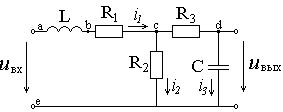 Рис. 3.1 при следующих значениях параметров цепи: R1 = 5 Ом,  R2 = 200 Ом,  R3 = 2 Ом, L = 1 мГн,  C = 8 мкФ, Um = 30 В,    f = 1500 Гц, 	 U0 = 10 В,   Tимп = 3τ. Результаты вычислений будем брать с тремя значащими цифрами.  	3.1 Соблюдая требования ЕСКД, чертим сопротивления в виде прямоугольников размером 10х4 мм, источники э.д.с. – окружностей, диаметром 10 мм, индуктивности 3 или 4 витка радиусом от 1,5 до 4 мм, емкость – параллельные отрезки длиной 8 мм на расстоянии 1,5 мм друг от друга, все линии одинаковой толщины. В данной цепи имеется три ветви, два узла и пять точек, отличающихся потенциалами. На рис. 3.1 расставлены направления и обозначены токи, а также буквами от a до e обозначены точки.  3.2 Для выполнения п.2 задания воспользуемся символическим методом анализа цепей синусоидального тока, иначе называемым методом комплексных амплитуд. Для приложенного входного напряжения     uвх( )t = Um sin(ωt) комплексная амплитуда напряжения:     U& m = U m ⋅e j0° = 30 ⋅e j0° Рассчитаем индуктивное сопротивление катушки и емкостное сопротивление конденсатора для заданной частоты: 	XL =ωL = 2πfL = 2π⋅1500 10⋅	−3 = 9.43Ом X C Ом 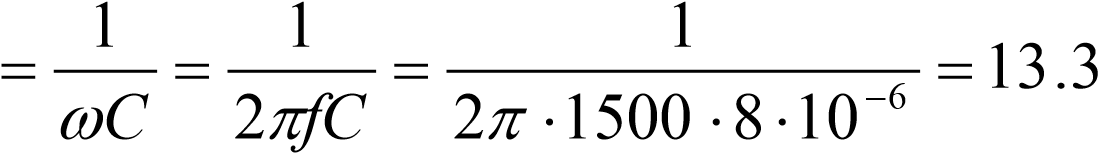 Комплексные сопротивления элементов цепи: Z1 = j Lω = jX L = j9.43Ом Z 2 = R1 = 5Ом Z3 = R3 = 2Ом Z 4 =  = − jX C = − j13.3Ом 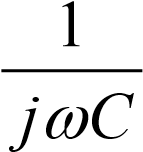 Z5 = R2 = 200Ом 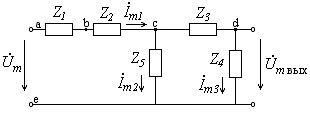 Рис. 3.2 Расчет комплексных амплитуд токов ведется аналогично расчету цепей постоянного тока по схеме Рис 3.2. Здесь сопротивления Z1 и Z2 соединены между собой последовательно так же, как и сопротивления Z3 и Z4, с последними параллельно соединено сопротивление Z5. Находим входное сопротивление всей цепи по отношению к точкам, где приложено входное напряжение: 	Z5(Z3 + Z4)	200(2 − j13.3)	Zвх = Z1 + Z2 +	 = j9.43 + 5 +	 = 	Z5 + Z3 + Z4	200 + 2 − j13.3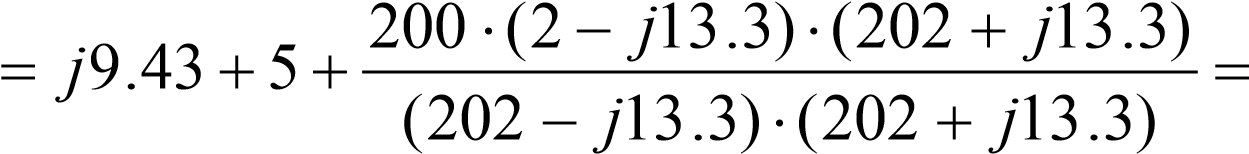 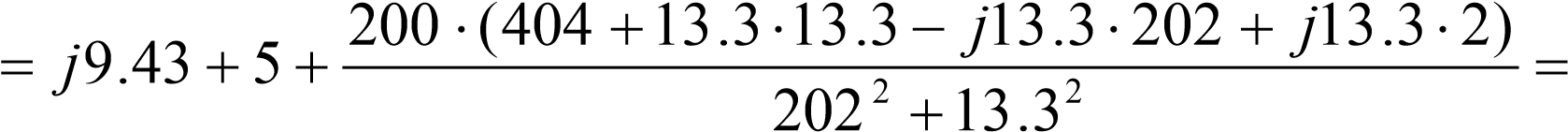 	= j9.43 + +5	= (7.83 − j3.55)Ом 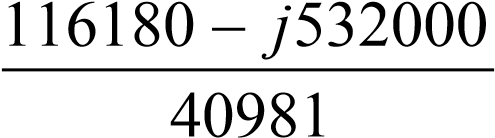 По закону Ома находим комплексную амплитуду тока в первой ветви: 	 I&m1 = U& m =	30	=	30 (7.83⋅	+ j3.55)	= 	Zвх	7.83 − j3.55	(7.83 − j3.55) (7.83⋅	+ j3.55)	j	A 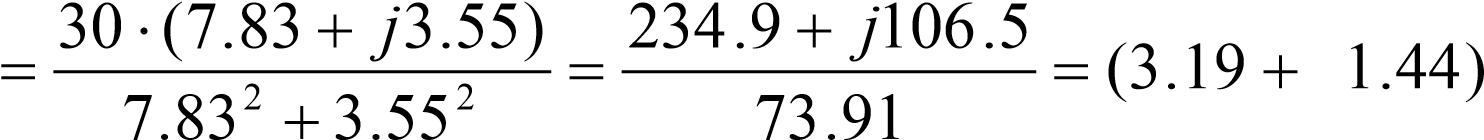  	Или в показательной форме:  	I&m1 = 3.5⋅e j24.3o A ,  Токи второй и третьей ветвей найдем по формуле «разброса токов»: 	I&	= I&m1	Z3 + Z4	= 3.5⋅e j24.3o ⋅ 2− j13.3 = (0.139− j0.187)A m2	Z5 + Z3 + Z4	202− j13.3	I&m3 = I&m1	Z5	= 3.5⋅e j24.3o ⋅	200	j	A 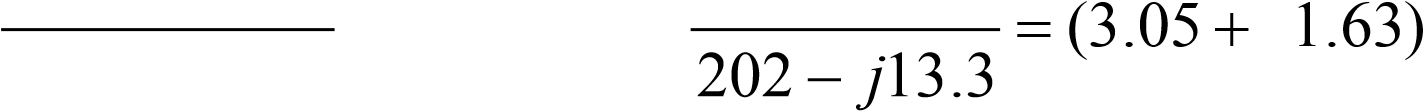 Z5 + Z3 + Z4I&m3 = 3.46⋅e j28.1o A  	Мгновенные значения токов: i t1( ) = 3.5⋅sin(ωt + 24.3 )o A i t2( ) = 0.571⋅sin(ωt − 53.4 )o A i t3 ( ) = 3.46 ⋅sin(ωt + 28.1 )o A I 	Действующие значения токов ( I =  ):  	I1 = 2.47 A,      I2 = 0.404 A,      I3 = 2.45 A  	Комплексную амплитуду выходного напряжение найдем по закону Ома:  	U& m⋅вых = I&m3 ⋅ Z 4 = 3.46 ⋅e j28.1o ⋅ −(	j13.3) = 46 ⋅e− j61.9o В  	Мгновенное значение: uвых ( )t = 46 ⋅sin(ωt − 61,9 )o В  	Действующее значение: U = 32.5 В.  3.3 Для построения топографической диаграммы рассчитаем комплексные потенциалы всех точек цепи. При этом потенциал точки e примем равным нулю, иначе говоря, заземлим эту точку. Тогда  ϕ&e =0,  	ϕ&a =U&m = 30 В,  	ϕ&b = −ϕ&a	Z I1 1&m = 30 – j9,43(3,19+j1.44) = (43.6 – j30.1) В,  	ϕ&c = −ϕ&b	Z I2 &m1 = (43.6 – j30.1)-5(3,19+j1.44) = (27.6 – j37.3) В,  	ϕ&d = −ϕ&c	Z I3&m3 = (27.6 – j37.3)-2(3.05 + j1.63) = (21.5 + j40.5)В, Для построения топографической и векторной диаграммы на комплексной плоскости, выбрав удобный масштаб (обязательно одинаковый по действительной и мнимой осям), отложим в виде точек найденные комплексные значения потенциалов ϕ&a …ϕ&e . Затем соединим точки так, чтобы получить разности соответствующих потенциалов, или векторы, изображающие напряжения на каждом элементе цепи, а именно: a-e, a-b, b-c, c-d, d-e, причем стрелку ставим в сторону первой буквы каждой пары. Результаты построения диаграммы – на рисунке 3. 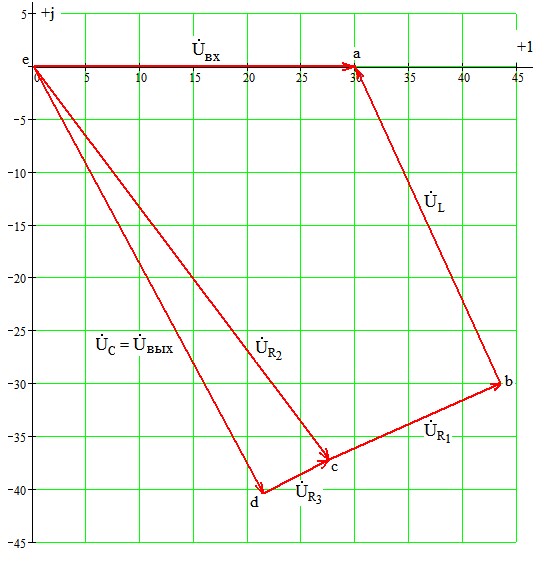 Рис. 3.3  	3.4 Для определения комплексной передаточной функции цепи U&выхW j( ω) = U&вх необходимо выразить выходное напряжение через входное, иначе говоря, проделать практически те же действия, что и при расчете в п.3.2, но только в общем виде: Z5(Z3 + Z4)Zвх = Z1 + Z2 + ; Z5 + Z3 + Z4I&m1 = U&вх =	U&вх	Zвх	Z1 + Z 2 + Z5 (Z3 + Z 4 ) ; Z5 + Z3 + Z 4I&m3 = I&m1 Z5 + ZZ35 + Z4 = Z1 + Z2 +UZ Z&вх5 ( 3 + Z4 ) ⋅ Z5 + ZZ35 + Z4 = Z5 + Z3 + Z4U&вх ⋅Z5=	 , Z1 ⋅Z5 + Z1 ⋅Z3 + Z1 ⋅Z4 + Z2 ⋅Z5 + Z2 ⋅Z3 + Z2 ⋅Z4 + Z5 ⋅Z3 + Z5 ⋅Z4U&вых=I&m3⋅Z4 =	U&вх⋅Z Z5⋅ 4	 . Z Z1⋅ 5 +Z Z1⋅ 3 +Z Z1⋅ 4 +Z Z2⋅ 5 +Z Z2⋅ 3 +Z Z2⋅ 4 +Z Z5⋅ 3 +Z Z5⋅ 4Таким образом Z Z5⋅ 4W j( ω)=	 Z Z1⋅ 5 +Z Z1⋅ 3 +Z Z1⋅ 4 +Z Z2⋅ 5 +Z Z2 ⋅ 3 +Z Z2⋅ 4 +Z Z5⋅ 3 +Z Z5⋅ 4Подставляем соответствующие выражения для комплексных сопротивлений, получаем 1W j( ω)=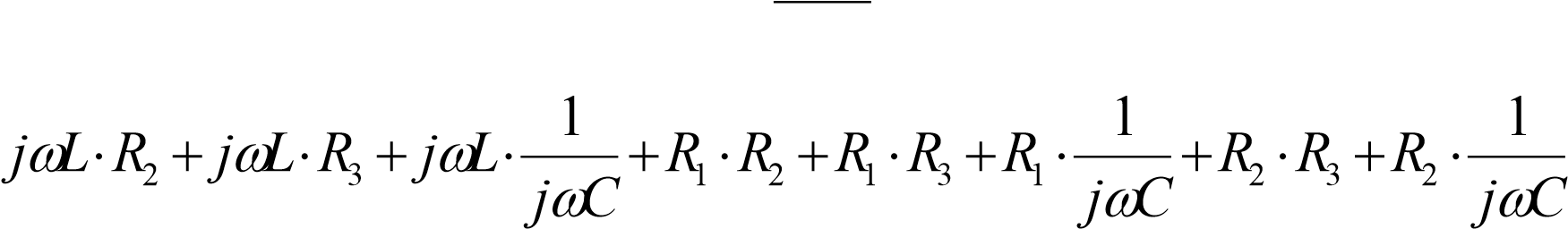  	После домножения на jωC и с учетом того, что  j2=-1,  окончательно получаем выражение комплексной передаточной функции: R2W j( ω) =	2	 Ам-[R1 + R2 −ω LC R( 2 + R3)]+ jω[L +C R( 1 ⋅ R2 + R1 ⋅ R3 + R2 ⋅ R3)]плитудно-частотная характеристика (АЧХ) – это зависимость от частоты отношения амплитуд выходного и входного напряжений, или модуль комплексной частотной характеристики: UвыхA( )ω =	= W j( ω), UвхR2A( )ω =	2	2	2	2 По [R R1 + 2 −ωLCR R( 2 + 3)] +ω[L C R R R R R R+ ( 1 ⋅ 2 + 1 ⋅ 3 + 2 ⋅ 3)]этой формуле строим график (рис.3.4). На этом графике фактически построена зависимость от частоты f, выраженной в герцах, с учетом связи с угловой частотой: ω=2πf. 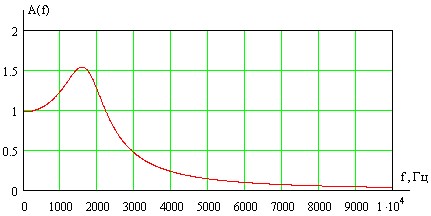 Рис. 3.4  	При построении логарифмической амплитудно-частотной характеристики (ЛАЧХ) по оси ординат откладывают значения частоты в логарифмическом масштабе, а по оси ординат - величину 20lg(A(ω)), измеряемую в децибелах. График ЛАЧХ представлен на рис. 3.5. 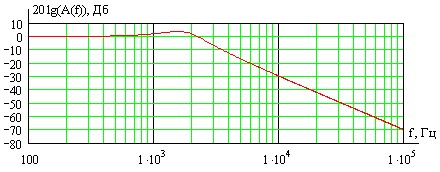 Рис. 3.5  	Фазо-частотная характеристика (ФЧХ) – это зависимость от частоты разности фаз между выходным и входным напряжениями, или аргумент комплексной частотной характеристики: ΔΨ( )ω = ΨUвых − ΨUвх = arg(W j( ω)) , ω[L +C R( 1 ⋅ R2 + R1 ⋅ R3 + R2 ⋅ R3)]	ΔΨ( )ω = −arctg(	2	) [R1 + R2 −ω LC R( 2 + R3)] 	График ФЧХ обычно изображают при логарифмическом масштабе оси частот. Соответствующая кривая приведена на рис.3.6 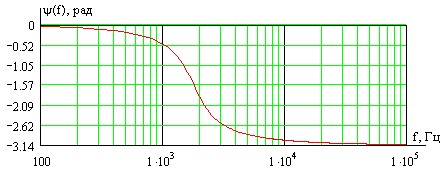 Рис. 3.6  	3.5 Определение переходной функции цепи h(t).  	Переходной функцией цепи называется реакция на воздействие в виде единичной ступенчатой функции. Значит, для ее определения необходимо проанализировать переходный процесс uвых(t) при подключении цепи к источнику постоянной э.д.с., равной 1В, при нулевых начальных условиях, рис. 3.7. 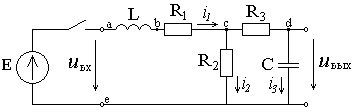 Рис. 3.7 Операторный метод. Действия операторным методом при нулевых начальных условиях в значительной мере подобны действиям при анализе символическим методом цепей синусоидального тока при замене в выражениях сопротивлений комбинации «jω» на букву «p». Поэтому можем воспользоваться полученным в п.3.4 выражением для комплексной частотной характеристики, записав на месте «jω» букву «p». Таким образом, мы найдем то, что называется передаточной функцией цепи: 1W p( )==	pL R⋅ 2 + pL R⋅ 3 + pL⋅	+R R1⋅ 2 +R R1⋅ 3 +R1⋅	+R R2 ⋅ 3 +R2⋅	pC	pC	pCR2= 2	= p LC R( 2 + R3)+ p L[ +C R R( 1 ⋅ 2 + R R1 ⋅ 3 + R2 ⋅R3)]+ R1 + R2С помощью этой функции легко записать операторное выходное напряжение при заданном операторном входном напряжении: U p W p U pвых( )= ( )⋅ вх( )  	В нашем случае на входе действует постоянная э.д.с., равная 1В. Ее операторным изображением является 1/p. Значит, операторным изображением переходной функции h(t) будет 	W p( )	R2	H p( )=	=	2	 	p	p p LCR[	( 2 +R3)+p L C R R[ + ( 1⋅ 2 +R R1⋅ 3 +R R2⋅ 3)]+R1+R2]Остается найти оригинал по формуле разложения: mN p( k ) p tk	h t( ) = ∑k=1	′(pk ) e	, где M N(p) = R2,   M(p) = p[p2LC(R2+R3)+p[L+C(R1R2+R1R3+R2R3)]+R1+R2]  pk – корни многочлена M(p),  m –степень многочлена M(p).  Находим корни p p( 21.616 10⋅ −6 + p0.01228+ 205) = 0  	Так как выражение в скобках в точности совпадает с характеристическим уравнение, которое решали классическим методом, то к ранее определенным корням следует добавить еще нулевой корень:  	 	p1 = -3800+j10603,   p2 = -3800-j10603,   p3 = 0.  	N(p) не зависит от p, поэтому N(p1) = N(p2) = N(p3) = R2 = 200  	M΄(p) = 4.848·10-6p2 + 0.02456p + 205  	M΄(p1) = M΄(-3800+j10603) =   = 4.848·10-6(-3800+j10603)2 + 0.02456(-3800+j10603) + 205 =  = -363.4 – j130.3  	M΄(p2) = M΄(-3800-j10603) = -363.4 + j130.3  	M΄(p3) = M΄(0) =205 	N p( 1)	200	200	j160.3op′( 1) = −363.4− j130.3 = 386e−j160.3o =0.518e	 p( 2 )	− j160.3o 	 = 0.518e	 p′( 2 )p( 3 )	200 	=	= 0.976 	M p′( 3 )	205 	Подставляем в формулу разложения: 	j160.3o	( 3800−	+ j10603)t	− j160.3o	( 3800−	− j10603)t 	h t( ) = 0.518e	e	+ 0.518e	e	+ 0.976 =  	= 0.518e−3800t (e j(10603t+160.3 )o + e− j(10603t+160.3 )o ) + 0.976 =  	=1.04e−3800t cos(10603t +160.3 )o + 0.976 =  	= 0.976−1.04e−3800t sin(10603t + 70.3 )o  	Последнее в точности соответствует результату, полученному классическим методом. График переходной функции приведен на рис.3.8 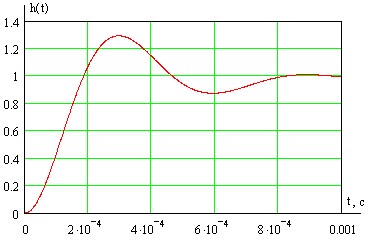 Рис. 3.8  	3.6 При выполнении последнего пункта задания следует иметь в виду, что зная переходную функцию цепи h(t), нетрудно записать выражение для реакции на любое заданное воздействие с помощью интеграла Дюамеля: t	uвых( )t	U	h t( )	u ( ) h t(	)d 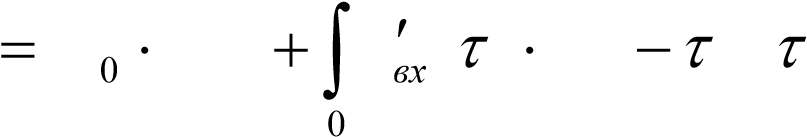  	Результатом применения интеграла Дюамеля к воздействию в форме пря-моугольного импульса длительностью Tимп и высотой U0 , будет: ⎧U0 ⋅h t( ), для 0 ≤ t < Tимп	uвых( )t = ⎨	 ⎩U0 ⋅h t( ) −U0 ⋅h t( −Tимп), для t ≥ Tимп 	Конкретно при заданных U0 = 10В, Tимп = 3τ=3·0,263·10-3 и определенной в п.3.5 переходной функции графики входного и выходного напряжений приведены на рис.3.9. 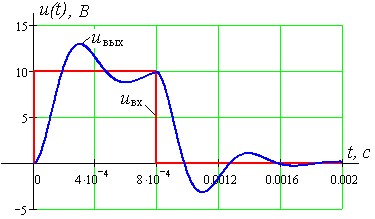 Рис. 3.9 № вар.4L1, мГн4L2, мГн6C1, мкФ6C2, мкФ1R1, Ом10R2, Ом100R3, Ом8Um, В27ƒ, Гц500U0, В30Tимп2τРис. 2.1 схема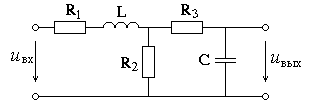  	В показательной форме: I&m2 = 0.571⋅e− j53.4o A ,  